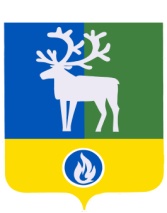 БЕЛОЯРСКИЙ РАЙОНХАНТЫ-МАНСИЙСКИЙ АВТОНОМНЫЙ ОКРУГ – ЮГРААДМИНИСТРАЦИЯ БЕЛОЯРСКОГО РАЙОНАКОМИТЕТ ПО ФИНАНСАМ И НАЛОГОВОЙ ПОЛИТИКЕ АДМИНИСТРАЦИИ БЕЛОЯРСКОГО РАЙОНАРАСПОРЯЖЕНИЕот   20 декабря 2018 года                                                                                                  №        -рОб утверждении плана контрольной деятельности отдела внутреннего муниципального финансового контроля Комитета по финансам и налоговой политике администрации Белоярского района на 2019 годВ соответствии с п. 7 раздела I Порядка осуществления внутреннего муниципального финансового контроля в Белоярском районе, городском и сельских поселениях в границах Белоярского района, утвержденного постановлением администрации Белоярского района от 21 января 2014 года № 37 «Об утверждении Порядка осуществления внутреннего муниципального финансового контроля в Белоярском районе, городском и сельских поселениях в границах Белоярского района»:1. Утвердить прилагаемый план контрольной деятельности отдела внутреннего муниципального финансового контроля Комитета по финансам и налоговой политике администрации Белоярского района на 2019 год.2. Настоящее распоряжение вступает в силу после его подписания.3. Контроль за выполнением распоряжения оставляю за собой.Заместитель главы Белоярского района,председатель Комитета по финансам и налоговойполитике администрации Белоярского района                                                           И.Ю.ГиссУТВЕРЖДЕНраспоряжениемКомитета по финансам и налоговойполитике администрацииБелоярского районаот       декабря 2018 года  №      -рПЛАНконтрольной деятельности отдела внутреннего муниципального финансового контроля Комитета по финансам и налоговой политике администрации Белоярского района на 2019 год____________________№п/пПеречень мероприятийПроверяемый периодМетод контроляСрокпроведенияДолжностные лицаКонтрольные мероприятия1Проверка использования средств бюджета Белоярского района  Комитетом муниципальной собственности администрации Белоярского района и соблюдения законодательства Российской Федерации и иных нормативных правовых актов, регулирующих бюджетные правоотношения 01.01.2017 - 31.12.2018 г.камеральная проверкаянварь-февраль       начальник отдела             Плохих И.А.2Проверка соблюдения законодательства Российской Федерации и иных нормативных правовых актов Российской Федерации о размещении заказов на поставки товаров, выполнение работ, оказание услуг для муниципальных нужд в муниципальном казенном учреждении Белоярского района «Служба материально - технического обеспечения»01.01.2017 - 31.12.2018 г.камеральная проверкаянварь-февраль           ведущий специалист Клеваник М.В.3Проверка соблюдения условий, целей и порядка предоставления субсидий из бюджета Белоярского района, в целях финансового обеспечения затрат в связи с организацией и проведением мероприятий по завершению строительства многоквартирных домов на территории Белоярского района01.01.2017 - 31.12.2018 г.камеральная проверкамартначальник отдела             Плохих И.А.ведущий специалист Клеваник М.В.4Проверка использования средств бюджета сельского поселения Сорум  администрацией сельского поселения Сорум и соблюдения законодательства Российской Федерации и иных нормативных правовых актов, регулирующих бюджетные правоотношения01.01.2017 - 31.12.2018 г.камеральная проверкаапрельначальник отдела             Плохих И.А.5Проверка соблюдения законодательства Российской Федерации и иных нормативных правовых актов Российской Федерации о размещении заказов на поставки товаров, выполнение работ, оказание услуг для муниципальных нужд в муниципальном казённом учреждении  Белоярского района «Молодежный центр «Спутник»01.01.2017 - 31.12.2018 г.камеральная проверкаапрельведущий специалист Клеваник М.В.6Проверка соблюдения законодательства Российской Федерации и иных нормативных правовых актов Российской Федерации о размещении заказов на поставки товаров, выполнение работ, оказание услуг для муниципальных нужд в комитете по социальной политике  администрации Белоярского района01.01.2017 - 31.12.2018 г.камеральная проверкамайведущий специалист Клеваник М.В.7Проверка использования средств бюджета сельского поселения Сорум  муниципальным автономным учреждением сельского поселения Сорум «Центр культуры и спорта» и соблюдения законодательства Российской Федерации и иных нормативных правовых актов, регулирующих бюджетные правоотношения01.01.2017 - 31.12.2018 г.камеральная проверкамайначальник отдела             Плохих И.А.8Проверка использования средств бюджета Белоярского района муниципальным автономным общеобразовательным учреждением Белоярского района «Средняя общеобразовательная школа с. Казым»          и соблюдения законодательства Российской Федерации и иных нормативных правовых актов, регулирующих бюджетные правоотношения01.01.2017 - 31.12.2018 г.камеральная проверкаиюньначальник отдела             Плохих И.А.9Проверка соблюдения законодательства Российской Федерации и иных нормативных правовых актов Российской Федерации о размещении заказов на поставки товаров, выполнение работ, оказание услуг для муниципальных нужд в администрации сельского поселения Лыхма01.01.2017 - 31.12.2018 г.камеральная проверкаиюль-августведущий специалист Клеваник М.В.10Проверка соблюдения законодательства Российской Федерации и иных нормативных правовых актов Российской Федерации о размещении заказов на поставки товаров, выполнение работ, оказание услуг для муниципальных нужд в муниципальном бюджетном учреждении дополнительного образования  Белоярского района «Детско-юношеская спортивная школа г. Белоярский»01.01.2017 - 31.12.2018 г.камеральная проверкаавгустведущий специалист Клеваник М.В.11Проверка использования средств бюджета Белоярского района муниципальным автономным общеобразовательным учреждением Белоярского района «Средняя общеобразовательная школа п. Верхнеказымский» и соблюдения законодательства Российской Федерации и иных нормативных правовых актов, регулирующих бюджетные правоотношения01.01.2017 - 31.12.2018 г.камеральная проверкаавгуст-сентябрьначальник отдела             Плохих И.А.12Проверка полноты и достоверности отчетности по реализации муниципальной программы «Развитие малого и среднего предпринимательства и туризма в Белоярском районе на 2014 – 2020 годы»01.01.2017 - 31.12.2018 г.камеральная проверкасентябрь-октябрьначальник отдела Плохих И.А.ведущий специалист Клеваник М.В.13Проверка соблюдения законодательства Российской Федерации и иных нормативных правовых актов Российской Федерации о размещении заказов на поставки товаров, выполнение работ, оказание услуг для муниципальных нужд в комитете по образованию администрации Белоярского района01.01.2018 - 31.12.2018 г.камеральная проверкаоктябрь-ноябрьведущий специалист Клеваник М.В.14Проверка использования средств бюджета Белоярского района муниципальным автономным общеобразовательным учреждением Белоярского района «Средняя общеобразовательная  школа № 2 г. Белоярский» и соблюдения законодательства Российской Федерации и иных нормативных правовых актов, регулирующих бюджетные01.01.2017 - 31.12.2018 г.камеральная проверкаоктябрь-ноябрьначальник отдела             Плохих И.А.15Проверка использования средств бюджета Белоярского района муниципальным казенным учреждением Белоярского района «Служба материально - технического обеспечения» и соблюдения законодательства Российской Федерации и иных нормативных правовых актов, регулирующих бюджетные правоотношения01.01.2017- 31.12.2018 г.камеральная проверканоябрь-декабрьначальник отдела            Плохих И.А.16Проверка соблюдения законодательства Российской Федерации и иных нормативных правовых актов Российской Федерации о размещении заказов на поставки товаров, выполнение работ, оказание услуг для муниципальных нужд в муниципальном казенном учреждении «Единая дежурно-диспетчерская служба Белоярского района»01.01.2017 - 31.12.2018 г.камеральная проверканоябрь-декабрьведущий специалист Клеваник М.В.17Рассмотрение жалоб участников закупки, а также осуществляющих общественный контроль общественных объединений, объединений юридических лиц на действия (бездействие) заказчика, уполномоченного органа, уполномоченного учреждения, специализированной организации, комиссии по осуществлению закупок, ее членов, должностных лиц контрактной службы, контрактного управляющего при закупках товаров, работ, услуг, для обеспечения муниципальных нужд Белоярского районав течениегодаведущий специалист Клеваник М.В.18Рассмотрение уведомлений о заключении контрактов с единственным поставщиком, подрядчиком, исполнителемв течениегодаведущий специалист Клеваник М.В.Информационные и организационно-методические мероприятия1Разработка проектов муниципальных правовых актов, внесение изменений в муниципальные правовые акты.в течениегоданачальник отдела            Плохих И.А.,ведущий специалист Клеваник М.В.2Подготовка и утверждение плана работы отдела внутреннего муниципального финансового контроля Комитета по финансам и налоговой политике администрации Белоярского района на 2020 год.декабрьначальник отдела            Плохих И.А.3Размещение в разделе «Комитет по финансам и налоговой политике администрации Белоярского района»  официального сайта органов местного самоуправления Белоярского района, информации о проведенных контрольных мероприятиях, о выявленных при их проведении нарушениях, о выданных представлениях и предписаниях для принятия мер по устранению выявленных нарушений, отчета о результатах контрольной деятельности отдела внутреннего муниципального финансового контроля в 2019 году, плана работы отдела внутреннего муниципального финансового контроля на 2020 год,.в течениегодаведущий специалист Клеваник М.В.4Размещение в единой информационной системе информации о проведении контрольных мероприятий, об их результатах и выданных предписаниях, в соответствии с Порядком утвержденным Правительством Российской Федерации.в течениегодаведущий специалист Клеваник М.В.5Изучение и анализ отчетности о результатах осуществления главными распорядителями (распорядителями, получателями) средств бюджета Белоярского района, главными администраторами (администраторами) доходов бюджета Белоярского района, главными администраторами (администраторами) источников финансирования дефицита бюджета Белоярского района внутреннего финансового контроля, внутреннего финансового аудита, ведомственного контроля.в течениегоданачальник отдела            Плохих И.А.,ведущий специалист Клеваник М.В..6Ведение делопроизводствав течениегоданачальник отдела            Плохих И.А., ведущий специалист Клеваник М.В.